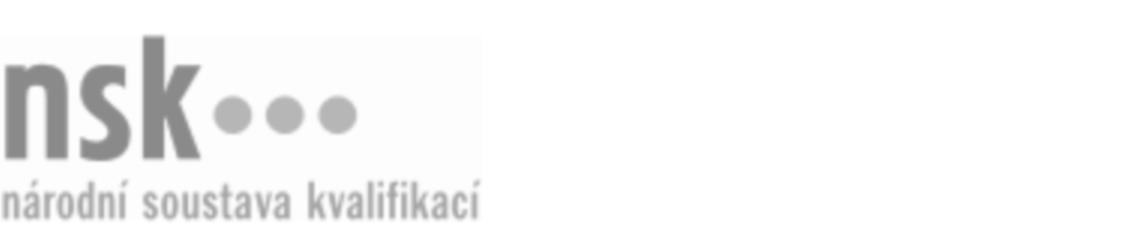 Autorizované osobyAutorizované osobyAutorizované osobyAutorizované osobyAutorizované osobyAutorizované osobyAutorizované osobyAutorizované osobyAutoelektrikář/autoelektrikářka elektrických systémů silničních motorových vozidel (kód: 26-096-H) Autoelektrikář/autoelektrikářka elektrických systémů silničních motorových vozidel (kód: 26-096-H) Autoelektrikář/autoelektrikářka elektrických systémů silničních motorových vozidel (kód: 26-096-H) Autoelektrikář/autoelektrikářka elektrických systémů silničních motorových vozidel (kód: 26-096-H) Autoelektrikář/autoelektrikářka elektrických systémů silničních motorových vozidel (kód: 26-096-H) Autoelektrikář/autoelektrikářka elektrických systémů silničních motorových vozidel (kód: 26-096-H) Autoelektrikář/autoelektrikářka elektrických systémů silničních motorových vozidel (kód: 26-096-H) Autoelektrikář/autoelektrikářka elektrických systémů silničních motorových vozidel (kód: 26-096-H) Autorizující orgán:Autorizující orgán:Ministerstvo průmyslu a obchoduMinisterstvo průmyslu a obchoduMinisterstvo průmyslu a obchoduMinisterstvo průmyslu a obchoduMinisterstvo průmyslu a obchoduMinisterstvo průmyslu a obchoduMinisterstvo průmyslu a obchoduMinisterstvo průmyslu a obchoduMinisterstvo průmyslu a obchoduMinisterstvo průmyslu a obchoduMinisterstvo průmyslu a obchoduMinisterstvo průmyslu a obchoduSkupina oborů:Skupina oborů:Elektrotechnika, telekomunikační a výpočetní technika (kód: 26)Elektrotechnika, telekomunikační a výpočetní technika (kód: 26)Elektrotechnika, telekomunikační a výpočetní technika (kód: 26)Elektrotechnika, telekomunikační a výpočetní technika (kód: 26)Elektrotechnika, telekomunikační a výpočetní technika (kód: 26)Elektrotechnika, telekomunikační a výpočetní technika (kód: 26)Povolání:Povolání:AutoelektrikářAutoelektrikářAutoelektrikářAutoelektrikářAutoelektrikářAutoelektrikářAutoelektrikářAutoelektrikářAutoelektrikářAutoelektrikářAutoelektrikářAutoelektrikářKvalifikační úroveň NSK - EQF:Kvalifikační úroveň NSK - EQF:333333Platnost standarduPlatnost standarduPlatnost standarduPlatnost standarduPlatnost standarduPlatnost standarduPlatnost standarduPlatnost standarduStandard je platný od: 16.12.2022Standard je platný od: 16.12.2022Standard je platný od: 16.12.2022Standard je platný od: 16.12.2022Standard je platný od: 16.12.2022Standard je platný od: 16.12.2022Standard je platný od: 16.12.2022Standard je platný od: 16.12.2022Autoelektrikář/autoelektrikářka elektrických systémů silničních motorových vozidel,  28.03.2024 17:27:31Autoelektrikář/autoelektrikářka elektrických systémů silničních motorových vozidel,  28.03.2024 17:27:31Autoelektrikář/autoelektrikářka elektrických systémů silničních motorových vozidel,  28.03.2024 17:27:31Autoelektrikář/autoelektrikářka elektrických systémů silničních motorových vozidel,  28.03.2024 17:27:31Autoelektrikář/autoelektrikářka elektrických systémů silničních motorových vozidel,  28.03.2024 17:27:31Strana 1 z 2Strana 1 z 2Autorizované osobyAutorizované osobyAutorizované osobyAutorizované osobyAutorizované osobyAutorizované osobyAutorizované osobyAutorizované osobyAutorizované osobyAutorizované osobyAutorizované osobyAutorizované osobyAutorizované osobyAutorizované osobyAutorizované osobyAutorizované osobyNázevNázevNázevNázevNázevNázevKontaktní adresaKontaktní adresa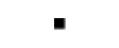 Integrovaná střední škola automobilní Brno, příspěvková organizaceIntegrovaná střední škola automobilní Brno, příspěvková organizaceIntegrovaná střední škola automobilní Brno, příspěvková organizaceIntegrovaná střední škola automobilní Brno, příspěvková organizaceIntegrovaná střední škola automobilní Brno, příspěvková organizaceKřižíkova 106/15, 61200 BrnoKřižíkova 106/15, 61200 BrnoIntegrovaná střední škola automobilní Brno, příspěvková organizaceIntegrovaná střední škola automobilní Brno, příspěvková organizaceIntegrovaná střední škola automobilní Brno, příspěvková organizaceIntegrovaná střední škola automobilní Brno, příspěvková organizaceIntegrovaná střední škola automobilní Brno, příspěvková organizaceKřižíkova 106/15, 61200 BrnoKřižíkova 106/15, 61200 BrnoStřední škola automobilní HoliceStřední škola automobilní HoliceStřední škola automobilní HoliceStřední škola automobilní HoliceStřední škola automobilní HoliceNádražní 301, 53401 HoliceNádražní 301, 53401 HoliceStřední škola automobilní HoliceStřední škola automobilní HoliceStřední škola automobilní HoliceStřední škola automobilní HoliceStřední škola automobilní HoliceNádražní 301, 53401 HoliceNádražní 301, 53401 HoliceVyšší odborná škola a Střední škola automobilní, Zábřeh, U Dráhy 6Vyšší odborná škola a Střední škola automobilní, Zábřeh, U Dráhy 6Vyšší odborná škola a Střední škola automobilní, Zábřeh, U Dráhy 6Vyšší odborná škola a Střední škola automobilní, Zábřeh, U Dráhy 6Vyšší odborná škola a Střední škola automobilní, Zábřeh, U Dráhy 6U Dráhy 827/6, 78901 ZábřehU Dráhy 827/6, 78901 ZábřehVyšší odborná škola a Střední škola automobilní, Zábřeh, U Dráhy 6Vyšší odborná škola a Střední škola automobilní, Zábřeh, U Dráhy 6Vyšší odborná škola a Střední škola automobilní, Zábřeh, U Dráhy 6Vyšší odborná škola a Střední škola automobilní, Zábřeh, U Dráhy 6Vyšší odborná škola a Střední škola automobilní, Zábřeh, U Dráhy 6U Dráhy 827/6, 78901 ZábřehU Dráhy 827/6, 78901 ZábřehAutoelektrikář/autoelektrikářka elektrických systémů silničních motorových vozidel,  28.03.2024 17:27:31Autoelektrikář/autoelektrikářka elektrických systémů silničních motorových vozidel,  28.03.2024 17:27:31Autoelektrikář/autoelektrikářka elektrických systémů silničních motorových vozidel,  28.03.2024 17:27:31Autoelektrikář/autoelektrikářka elektrických systémů silničních motorových vozidel,  28.03.2024 17:27:31Autoelektrikář/autoelektrikářka elektrických systémů silničních motorových vozidel,  28.03.2024 17:27:31Strana 2 z 2Strana 2 z 2